SUTTON & DISTRICT AC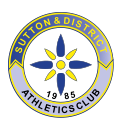 CLUB AWARDS NOMINATIONS FORSEASON 2017U11 MaleAlfie EdgeworthU11 FemaleAmelia JamesKatie CaffinU13 MaleGabriel IduoshanMax NaylorJaedon WilsonJamie Moore-ArthurU13 FemaleKes Hodgins-PekaNicole WilliamsU15 MaleMatthew Amanor - BoaduU15 FemaleReahnna Wilson-JonesKaren AbiwuJustine SmithU17 MaleDylan BaldockU17 FemaleChyna RussellOlivia ChessellDominique CorradiU20 MaleJordan AllenRicky LutakomeU20 FemaleLucy HoadRianna SaundersSenior MaleNile CookDaniel OgunThomas KeenanJake FieldSenior FemaleYasmin HenlonJade IveVet MaleChris SmaleVet FemaleSylvia Ofei-Kwatia